Памятка : «Родителям будущих первоклассников»: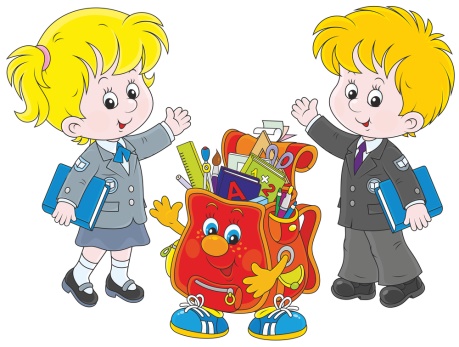 1. Познакомьте ребенка с учителем еще до официального начала занятий.2. Не запугивайте ребенка школой! Чтобы ребенок хотел идти в школу, в его голове должен сложиться позитивный, теплый образ. Расскажите ему о вашем детстве, покажите школьные фото и расскажите о вашей школьной жизни и одноклассниках.3. Поиграйте в школу (вы – учитель, ребенок и мягкие игрушки – ученики, а в игре задействуйте школьную атрибутику: портфель, тетради, ручки, прописи, дневник.4. Хвалите своего ребенка. Похвала принесет ребенку пользу, увеличит его уверенность в своих силах, сформирует адекватную самооценку (высказывайте одобрение не только на словах, но и интонацией, мимикой, жестами, прикосновениями).5. Оценивайте не личность ребенка, а его действия.6. Организуйте ребенку свой личный рабочий уголок.7. Просите ребенка пересказать вам фильм, книгу, что интересного было за день (для развития памяти, речи).8. Пусть ребенок больше лепит, играет в конструктор, мозаику (для развития мелкой моторики).9. Создайте условия для соблюдения режима дня.10. Давайте ему больше самостоятельности.11. Следите, чтобы нагрузка не была для ребенка чрезмерной.12. Учеба должна гармонично совмещаться с отдыхом, поэтому устраивайте ребенку небольшие праздники и сюрпризы, например, отправьтесь в выходные дни в цирк, в музей, в парк и т. д.13. Если ребенок устал заниматься, не доделав задание, то не настаивайте, дайте ему несколько минут на отдых, а затем вернитесь к выполнению задания. Но все-таки постепенно приучайте ребенка, чтобы он в течение пятнадцати-двадцати минут мог заниматься одним делом, не отвлекаясь.14. Если ребенок допустил ошибку, попросите его найти её самому (это первая форма самоконтроля).15. Самое главное для первоклашки – не умения и навыки, а уверенность в своих силах и родительской поддержке, что бы ни происходило в школе. Если вы сами чувствуете беспокойство и волнение, наверняка они передадутся и вашему ребенку.Подготовила: Уткина И.А.педагог-психолог